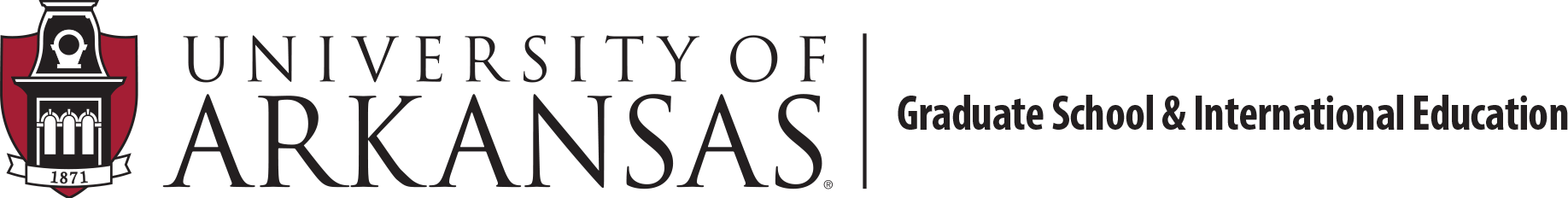 Request for Graduate Credit for 3000/4000 Level Course & Request for Retroactive Graduate CreditStudent Name: 	 ID Number: 	Email:	@uark.edu	Signature 	Select type of request: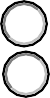 Request for Graduate Credit for 3000/4000 Level course (Form must be submitted before the course begins)Request for Retroactive Graduate Credit** (Grades will remain part of the undergraduate record, and a mark of CR will be entered for the course on the graduate record)It is recommended that the above-named student be authorized to take the following 3000 or 4000 level course(s) for graduate credit OR receive retroactive graduate credit for the following graduate courses taken while an undergraduate, as part of the requirement for the 	program/degree.Major Advisor (required) 	Signature 	name (print)Department/Program Head/	Chair/Director (required)	Signature 	name (print)Courses Proposed for Graduate Credit/Retroactive Graduate CreditThis form does NOT override time conflicts or full class. It is presumed by signatures below that pre-requisites have been met.Semester & Year	Subject Name	Catalog Number	Class Number	Section Number	Variable Hours Instructor Name (print) 	 Instructor Signature* 	 Course used for undergraduate degreeSemester & Year	Subject Name	Catalog Number	Class Number	Section Number	Variable Hours Instructor Name (print) 	 Instructor Signature* 	 Course used for undergraduate degreeSemester & Year	Subject Name	Catalog Number	Class Number	Section Number	Variable Hours Instructor Name (print) 	 Instructor Signature* 	 Course used for undergraduate degree*Your signature certifies that the student will be/was taught at the graduate level and that you have/had graduate faculty status.Courses taken before the student was admitted to the Graduate School must be certified by the undergraduate dean that the course was not used to satisfy undergraduate degree requirement by signature below:I confirm that these courses were not used to satisfy undergraduate degree requirements OR the student is in an approved accelerated or 4+1 program which has been approved to apply courses to both the undergraduate and master’s degree.**Undergraduate Dean’s Signature(Required for Retroactive Graduate Credit request only)	